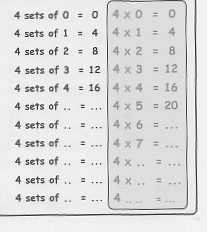 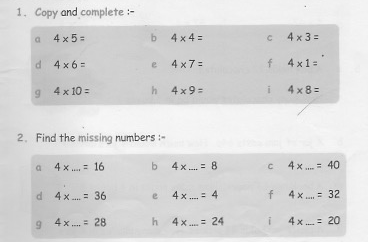 This is just a suggestion. The task is to write out and learn the 4 times table. Pippa had the idea of photographing the textbook (thank you Pippa!). You can write or make the table in any way you find best and try to be creative when learning it. e.g. use chalk outside, make up a rap or song, make arrays, draw it, time yourself or get someone to set calculations for you.Find a way that suits you to help you remember the facts. You don’t have to hand this in just let me know what you chose to do.